ПРОГРАММА РЕАБИЛИТАЦИИ ДЛЯ ЛЮДЕЙ, ПЕРЕНЕСШИХ COVID-19ПРОГРАММА РЕАБИЛИТАЦИИ ДЛЯ ЛЮДЕЙ, ПЕРЕНЕСШИХ COVID-19В санатории «Нарзан» разработана специальная реабилитационно-восстановительная программа для людей, перенесших коронавирусную инфекцию, а также для тех, кто хочет совместить отдых с профилактическими мероприятиями по повышению иммунитета и укреплением противовирусной защиты организма.Программа направлена на восстановление защитных функций организма, устранение отдаленных последствий перенесенного COVID-19 со стороны дыхательной и других систем организма, а также стабилизацию психического здоровья после стрессовой ситуации.Показания:Перенесенные острые респираторные вирусные инфекции, в том числе коронавирусной инфекции;Последствия острых бактериальных инфекций (пневмонии);Хронические заболевания бронхолегочной системы.В программу входят такие виды услуг как:Клинико-диагностическое обследование;Прием врачей специалистов;Функциональная диагностика;Физиотерапевтические процедуры;Климатолечение;Бальнеолечение;Водолечение.Перечень  медицинских услуг входящих в программуПеречень  медицинских услуг входящих в программуСтоимость  реабилитационно - восстановительной программы  после  Covid-19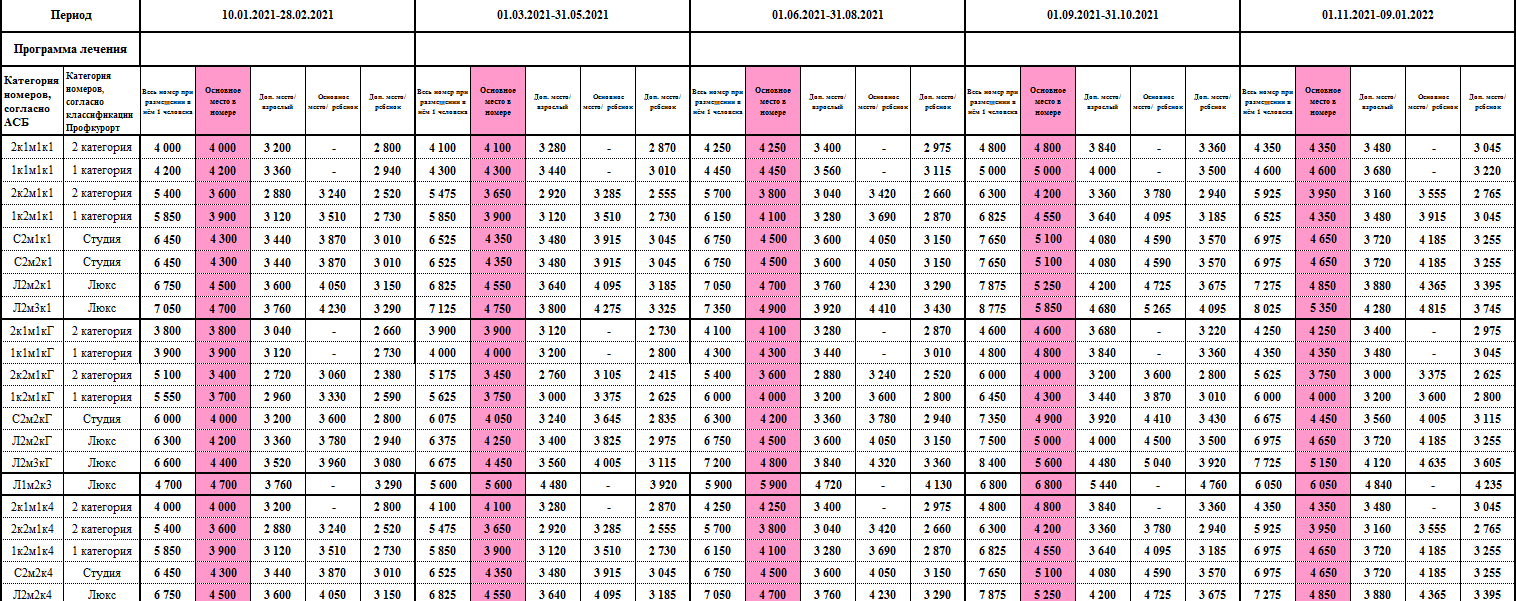 № п/пНаименование услугКоличество медицинских услуг на продолжительность путевкиКоличество медицинских услуг на продолжительность путевкиКоличество медицинских услуг на продолжительность путевкиКоличество медицинских услуг на продолжительность путевкиКоличество медицинских услуг на продолжительность путевкиКоличество медицинских услуг на продолжительность путевкиКоличество медицинских услуг на продолжительность путевкиКоличество медицинских услуг на продолжительность путевки№ п/пНаименование услуг10 дней12 дней13 дней14 дней15 дней16 дней 18 дней21 деньДиагностикаДиагностикаДиагностикаДиагностикаДиагностикаДиагностикаДиагностикаДиагностикаДиагностикаДиагностика1Первичный прием врача-терапевта 111111112Прием  врача-терапевта  повторный222333443Консультация врача узкой специальности : физиотерапевт, пульманолога, отоларинголог, реабилитолог.111111114 Клинический анализы крови  (по показаниям)111111115 Клинический анализ мочи (по показаниям)111111116ЭКГ 111111117Функции внешнего дыхания          ( спирометрия)111111128Пульсоксиметрия333444559Биохимический анализ крови  ( холестерин крови, ПТИ, МНО, С -реактивный белок)11111122ЛечениеЛечениеЛечениеЛечениеЛечениеЛечениеЛечениеЛечениеЛечениеЛечение1Питьевое лечение минеральной водой ЕжедневноЕжедневноЕжедневноЕжедневноЕжедневноЕжедневноЕжедневноЕжедневно1Питьевое лечение минеральной водой 3 раза в день3раза в день3раза в день3раза в день3раза в день3раза в день3раза в день3раза в день2Ванна:  с углекислой водой4455678103Ингаляции с минеральной водой или с эвкалиптом77789910104Галокамера (соляная пещера)57788910105Классический массаж грудной клетки5667889106Кислородный коктейль 5667789107Аромафитотерапия при заболеваниях верхних дыхательных путей67788910108Циркулярный душ334445679Озонотерапия2233345510Пароуглекислая ванна2233445511 Термотерапия (аппликации парафино-озокерит)3344456812Аппаратная физиотерапия (электросветолечение, магнитотерапия)45678891013Лечебная физкультура57891010141514Терренкур-дозированная ходьба1012131415161821